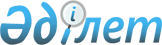 О внесении дополнений и изменений в постановление Правления Агентства Республики Казахстан по регулированию и надзору финансового рынка и финансовых организаций от 27 октября 2006 года N 222 "Об утверждении Инструкции о нормативных значениях пруденциальных нормативов, методике их расчетов для накопительных пенсионных фондов и внесении изменения в постановление Правления Агентства Республики Казахстан по регулированию и надзору финансового рынка и финансовых организаций от 27 августа 2005 года N 310 "О внесении изменений и дополнений в некоторые нормативные правовые акты Республики Казахстан по вопросам регулирования и надзора финансового рынка и финансовых организаций"
					
			Утративший силу
			
			
		
					Постановление Правления Агентства Республики Казахстан по регулированию и надзору финансового рынка и финансовых организаций от 24 декабря 2007 года N 271. Зарегистрировано в Министерстве юстиции Республики Казахстан 29 января 2008 года N 5120. Утратило силу постановлением Правления Агентства Республики Казахстан по регулированию и надзору финансового рынка и финансовых организаций от 22 августа 2008 года N 117.
      


Сноска. Утратило силу постановлением Правления Агентства РК по регулированию и надзору финансового рынка и финансовых организаций от 22.08.2008 


 N 117 


 (вводится в действие с 01.10.2008).



      В целях совершенствования нормативных правовых актов, устанавливающих порядок пруденциального регулирования деятельности накопительных пенсионных фондов, Правление Агентства Республики Казахстан по регулированию и надзору финансового рынка и финансовых организаций (далее - Агентство) 

ПОСТАНОВЛЯЕТ

:




      1. Внести в 
 постановление 
 Правления Агентства от 27 октября 2006 года N 222 "Об утверждении Инструкции о нормативных значениях пруденциальных нормативов, методике их расчетов для накопительных пенсионных фондов и внесении изменения в постановление Правления Агентства Республики Казахстан по регулированию и надзору финансового рынка и финансовых организаций от 27 августа 2005 года N 310 "О внесении изменений и дополнений в некоторые нормативные правовые акты Республики Казахстан по вопросам регулирования и надзора финансового рынка и финансовых организаций" (зарегистрированное в Реестре государственной регистрации нормативных правовых актов под N 4479), с дополнениями и изменениями, внесенными 
 постановлением 
 Правления Агентства от 23 февраля 2007 года N 40 "О внесении дополнений и изменений в некоторые нормативные правовые акты Республики Казахстан по вопросам пруденциального регулирования деятельности накопительных пенсионных фондов и профессиональных участников рынка ценных бумаг" (зарегистрированным в Реестре государственной регистрации нормативных правовых актов под N 4608, опубликованным в Бюллетене нормативных правовых актов центральных исполнительных и иных государственных органов Республики Казахстан, 2007 года, N 5, ст. 255) следующие дополнения и изменения:



      в 
 Инструкции 
 о нормативных значениях пруденциальных нормативов, методике их расчетов для накопительных пенсионных фондов, утвержденной указанным постановлением:



      абзац четырнадцатый пункта 5 дополнить словами ", наличной иностранной валюты;";



      в подпункте 14) пункта 6:



      после слов "по национальной шкале Standard & Poor's" дополнить словами "или рейтинг аналогичного уровня одного из других рейтинговых агентств";



      слова "по национальной шкале Standard & Poor's Республики Казахстан" заменить словами "по национальной шкале Standard & Poor's или рейтинг аналогичного уровня одного из других рейтинговых агентств";



      в пункте 14:



      в подпункте 5) знак препинания "." заменить знаком препинания ";";



      дополнить подпунктами 6) и 7) следующего содержания:



      "6) в паи интервального паевого инвестиционного фонда, управляющая компания которого является резидентом Республики Казахстан, и которые включены в официальный список организатора торгов, за исключением официального списка специальной торговой площадки Регионального Финансового Центра города Алматы, в размере десяти процентов от объема собственных активов Фонда, но менее десяти процентов от активов данного интервального паевого инвестиционного фонда;



      7) в паи инвестиционного фонда, имеющего международную рейтинговую оценку "Standard & Poor's principal stability fund ratings" не ниже "BBBm-" либо "Standard & Poor's Fund credit quality ratings" не ниже "BBBf-", не более пятнадцати процентов от объема собственных активов Фонда, но менее десяти процентов от активов данного инвестиционного фонда.";



      в пункте 20 слова "его замещающим, главным бухгалтером, а также иными лицами, обладающими правом подписи указанной информации согласно внутренним документам Фонда" заменить словами "уполномоченным на подписание отчета, главным бухгалтером";



      в приложении 1:



      в таблице "Кредитный риск":



      строки:

"

                                                             "

"

                                                             "

"

                                                             "

"

                                                             "

      исключить;



      по всему тексту таблицы после слов "по национальной шкале "Standard & Poor's" дополнить словами "или рейтинг аналогичного уровня одного из других рейтинговых агентств";



      в Пояснениях по заполнению таблицы:



      дополнить абзацами пятым - одиннадцатым следующего содержания:



      "Кредитный риск по операциям своп, фьючерс, опцион и форвард рассчитывается как произведение номинальной стоимости указанных финансовых инструментов на коэффициент кредитного риска, указанный в приложении 1-1 к настоящей Инструкции, и определяемый сроком погашения указанных финансовых инструментов.



      Рыночная стоимость (стоимость замещения) финансовых инструментов, указанная в настоящем пункте, представляет собой:



      по сделкам на покупку - величину превышения текущей рыночной стоимости финансового инструмента над номинальной контрактной стоимостью данного финансового инструмента. В случае если текущая рыночная стоимость финансового инструмента меньше или равна ее номинальной контрактной стоимости, стоимость замещения равна нулю;



      по сделкам на продажу - величину превышения номинальной контрактной стоимости финансового инструмента над текущей рыночной стоимостью данного финансового инструмента. В случае если номинальная контрактная стоимость финансового инструмента меньше или равна ее текущей рыночной стоимости, стоимость замещения равна нулю.



      По бивалютным финансовым инструментам (финансовым инструментам, по которым требование и обязательство выражены в разных иностранных валютах) стоимость замещения определяется как величина превышения тенгового эквивалента требований над тенговым эквивалентом обязательств, определенных по курсу на дату составления отчетности. В случае если величина тенгового эквивалента требований меньше или равна тенговому эквиваленту обязательств, стоимость замещения равна нулю.



      Номинальная контрактная стоимость финансовых инструментов, указанная в настоящем пункте, представляет собой стоимость финансовых инструментов, по которой они отражены на дату заключения сделок на соответствующих счетах бухгалтерского учета. За номинальную контрактную стоимость бивалютных финансовых инструментов принимается та валюта, по которой у Фонда формируются требования.



      По проданным опционам стоимость замещения не рассчитывается.";



      в седьмом абзаце слова "наивысшей рейтинговой оценке" заменить словами "рейтинговой оценке по национальной шкале";



      дополнить приложением 1-1 согласно приложению к настоящему постановлению;



      строку 14 приложения 4 после слов "по национальной шкале Standard & Poor's" дополнить словами "или рейтинг аналогичного уровня одного из других рейтинговых агентств";



      строку 8013 приложения 5 после слов "по национальной шкале Standard & Poor's" дополнить словами "или рейтинг аналогичного уровня одного из других рейтинговых агентств";



      в приложениях 1, 2, 3, 4 и 5 к Инструкции слово "Руководитель" заменить словами "Первый руководитель или лицо, уполномоченное на подписание отчета".




      2. Настоящее постановление вводится в действие по истечении четырнадцати дней со дня государственной регистрации в Министерстве юстиции Республики Казахстан.




      3. Департаменту надзора за субъектами рынка ценных бумаг и накопительными пенсионными фондами (Абдрахманов Н.А.):



      1) совместно с Юридическим департаментом (Сарсенова Н.В.) принять меры к государственной регистрации настоящего постановления в Министерстве юстиции Республики Казахстан;



      2) в десятидневный срок со дня государственной регистрации настоящего постановления в Министерстве юстиции Республики Казахстан довести его до сведения заинтересованных подразделений Агентства, Объединения юридических лиц "Ассоциация финансистов Казахстана".




      4. Службе Председателя Агентства обеспечить публикацию настоящего постановления в средствах массовой информации Республики Казахстан.




      5. Контроль за исполнением настоящего постановления возложить на заместителя Председателя Агентства Узбекова Г.Н.


      Председатель





Приложение к постановлению



Правления Агентства       



Республики Казахстан      



по регулированию и надзору



финансового рынка и       



финансовых организаций    



от 24 декабря 2007 года   



N 271                     

"Приложение 1-1           



к Инструкции о нормативных



значениях пруденциальных  



нормативов, методике      



их расчетов для           



накопительных             



пенсионных фондов"        


             Кредитный риск по сделкам с производными




                   финансовыми инструментами


      Кредитный риск по производным финансовым инструментами рассчитывается путем умножения номинальной контрактной стоимости на коэффициенты в зависимости от срока, оставшегося от отчетной даты до даты валютирования.



      Операции с производными финансовыми инструментами, которые не попадают ни в одну из категорий приведенных в этой таблице, подлежат взвешиванию по коэффициентам кредитного риска, указанным в категории "Прочие сделки".

					© 2012. РГП на ПХВ «Институт законодательства и правовой информации Республики Казахстан» Министерства юстиции Республики Казахстан
				
Фьючерс, опцион, своп, форвард, базовым активом



которых является индекс

20

Фьючерс, опцион, своп, форвард, базовым активом



которых является индекс

100

Фьючерс, опцион, своп, форвард, базовым активом



которых является индекс

130

Фьючерс, опцион, своп, форвард, базовым активом



которых является индекс

250

Срок до даты



валютирования

Сделки



с госу-



дарст-



венными



ценными



бумагами  

Валют-



ные 



сделки

Про-



центные



сделки

Сделки



с не



государ-



ствен-



ными



ценными



бумагами    

Сделки



с дра-



гоцен-



ными



метал-



лами

Прочие



сделки

Менее 1 года

0,02 

0,05 

0,03  

0,06 

0,07 

0,1  

От 1 до 5 лет

0,03 

0,07 

0,06  

0,08 

0,07 

0,12 

Свыше 5 лет

0,04 

0,09 

0,09  

0,1  

0,08 

0,15 
